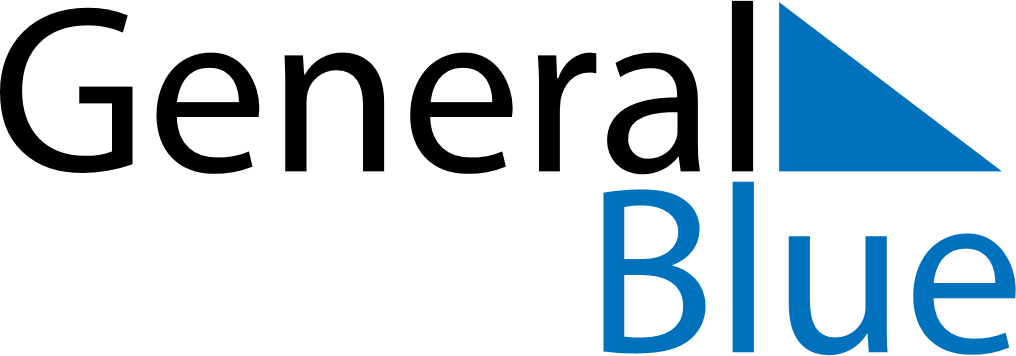 February 2024February 2024February 2024February 2024February 2024February 2024Rodberg, Viken, NorwayRodberg, Viken, NorwayRodberg, Viken, NorwayRodberg, Viken, NorwayRodberg, Viken, NorwayRodberg, Viken, NorwaySunday Monday Tuesday Wednesday Thursday Friday Saturday 1 2 3 Sunrise: 8:41 AM Sunset: 4:33 PM Daylight: 7 hours and 52 minutes. Sunrise: 8:39 AM Sunset: 4:36 PM Daylight: 7 hours and 57 minutes. Sunrise: 8:36 AM Sunset: 4:39 PM Daylight: 8 hours and 2 minutes. 4 5 6 7 8 9 10 Sunrise: 8:34 AM Sunset: 4:41 PM Daylight: 8 hours and 7 minutes. Sunrise: 8:31 AM Sunset: 4:44 PM Daylight: 8 hours and 12 minutes. Sunrise: 8:29 AM Sunset: 4:47 PM Daylight: 8 hours and 17 minutes. Sunrise: 8:26 AM Sunset: 4:49 PM Daylight: 8 hours and 22 minutes. Sunrise: 8:24 AM Sunset: 4:52 PM Daylight: 8 hours and 28 minutes. Sunrise: 8:21 AM Sunset: 4:55 PM Daylight: 8 hours and 33 minutes. Sunrise: 8:19 AM Sunset: 4:57 PM Daylight: 8 hours and 38 minutes. 11 12 13 14 15 16 17 Sunrise: 8:16 AM Sunset: 5:00 PM Daylight: 8 hours and 43 minutes. Sunrise: 8:13 AM Sunset: 5:03 PM Daylight: 8 hours and 49 minutes. Sunrise: 8:11 AM Sunset: 5:05 PM Daylight: 8 hours and 54 minutes. Sunrise: 8:08 AM Sunset: 5:08 PM Daylight: 9 hours and 0 minutes. Sunrise: 8:05 AM Sunset: 5:11 PM Daylight: 9 hours and 5 minutes. Sunrise: 8:02 AM Sunset: 5:13 PM Daylight: 9 hours and 10 minutes. Sunrise: 8:00 AM Sunset: 5:16 PM Daylight: 9 hours and 16 minutes. 18 19 20 21 22 23 24 Sunrise: 7:57 AM Sunset: 5:19 PM Daylight: 9 hours and 21 minutes. Sunrise: 7:54 AM Sunset: 5:21 PM Daylight: 9 hours and 27 minutes. Sunrise: 7:51 AM Sunset: 5:24 PM Daylight: 9 hours and 32 minutes. Sunrise: 7:48 AM Sunset: 5:26 PM Daylight: 9 hours and 38 minutes. Sunrise: 7:46 AM Sunset: 5:29 PM Daylight: 9 hours and 43 minutes. Sunrise: 7:43 AM Sunset: 5:32 PM Daylight: 9 hours and 48 minutes. Sunrise: 7:40 AM Sunset: 5:34 PM Daylight: 9 hours and 54 minutes. 25 26 27 28 29 Sunrise: 7:37 AM Sunset: 5:37 PM Daylight: 9 hours and 59 minutes. Sunrise: 7:34 AM Sunset: 5:39 PM Daylight: 10 hours and 5 minutes. Sunrise: 7:31 AM Sunset: 5:42 PM Daylight: 10 hours and 10 minutes. Sunrise: 7:28 AM Sunset: 5:45 PM Daylight: 10 hours and 16 minutes. Sunrise: 7:25 AM Sunset: 5:47 PM Daylight: 10 hours and 22 minutes. 